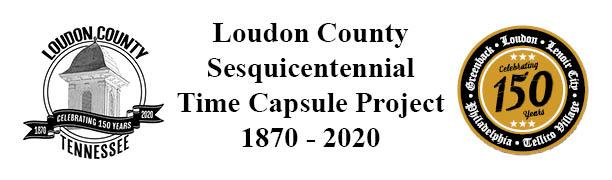 			    Sponsored by the Greenback Historical SocietyLast Name____________________________       First Name______________________Birthday______________________________Street Address_________________________       Town__________________________Zip___________Email________________________________________In 50 years I want to have my envelope opened by:Self____ Family______ Bicentennial Committee_______ if unclaimed after two weeks.+++++++++++++++++++++++++++++++++++++++++++++++++++++++++++++++++++++ADULT TEMPLATE+++++++++++++++++++++++++++++++++++++++++++++++++++++++++++++++++++++In 2012, Russian workers repairing a statue of Lenin unearthed a time capsule with a letter from a Soviet youth group from 1979, It reads in part: “Let your character be courageous. Let your songs be happier. Let your love be hotter. We do not feel sorry for ourselves, because we are certain you will be better than us.”Feel free to use these prompts. You can add more information on the back or on extra pages. Share what you will want known in 50 years.  Poems, songs, random thoughts….My given name is _______________________________, but I have also been called____________________________, I have _________sisters and ______ brothers.My childhood was spent in ___________________where I attended ____________Elementary,_____________________Middle, and ________________High School. My favorite memory of school is _______________________________________I married _____________________________ and had ________ children. List with birthdays _________________________________________________________________________________________________________________________________________Here is a list of the places I have lived______________________________________________Here is a list of the cars I have owned______________________________________________Here is a list of the jobs I have had________________________________________________My favorite songs include _______________________________________________________and _________________________________________________________________________      is a lyric that has been meaningful to me.My favorite pets through the years have been________________________________________Books that have had an impact on my life are________________________________________Events that impacted my life include_______________________________________________Favorite local restaurants in Loudon County I have enjoyed are__________________________Local businesses I patronized are_________________________________________________The thing I am most proud of accomplishing to date is _________________________________The best advice I ever got from my mom was ________________________________________The best advice I ever got from my dad was _________________________________________I knew ____ of my grandparents. My favorite story/stories from them _____________________The worst health challenge of my life has been_______________________________________My best childhood memory is ________________________________________________________________________________________________________________________________Our family holiday traditions were_____________________________________________________________________________________________________________________________My favorite food is _____________________________________________________________My favorite recipe is____________________________________________________________________________________________________________________________________________________________________________________________________________________________________________________________________________________________________________________________________________________________________________Bucket list goals I have accomplished include____________________________________________________________________________________________________________________The happiest moment of my life was ___________________________________________________________________________________________________________________________I am most grateful for___________________________________________________________An embarrassing thing was when__________________________________________________A regret I have is ______________________________________________________________The advice I would give my grandchildren is_____________________________________________________________________________________________________________________The technologic invention I most appreciate is _______________________________________The technologic invention I most dislike is __________________________________________Things in Loudon County I hope are around in 2070___________________________________My predictions for the future are_______________________________________________________________________________________________________________________________________________________________________________________________________________________________________________________________________________________List current costs of common items you buy_________________________________________To submit:Print, complete and return to a Loudon County LibraryMail to Greenback Historical SocietyP.O. Box 165Greenback, TN 37742Email to 150yearsofloco@gmail.com